План работы Общественной палаты муниципального образования город-курорт Анапа на 2023 год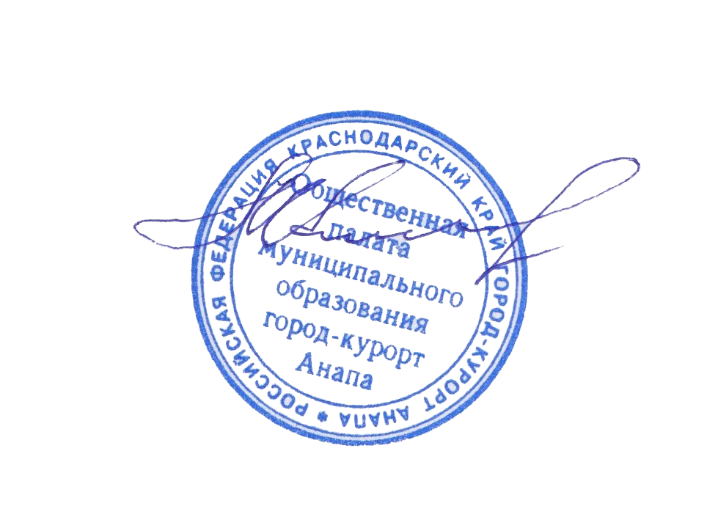 Председатель общественной палаты Муниципального образования город-курорт Анапа                                                                        Л.И.Кочетов№ п/пНаименование вопросаОтраслевые (функциональные) и территориальные органы администрации муниципального образования город-курорт Анапа, ответственные за подготовку вопросаО плане работы Общественной палаты муниципального образования город-курорт Анапа на 2023 год.Председатель Общественной палаты муниципального образования город-курорт Анапа Об утверждении регламента Общественной палаты муниципального образования город-курорт Анапа.Председатель Общественной палаты муниципального образования город-курорт Анапа О создании Молодёжного парламента в муниципальном образовании город-курорт Анапа.Комиссия по вопросам спорта, молодёжной политики и средств массовой информации Общественной палаты муниципального образования города-курорта Анапа. О порядке формирования курортного сбора и его использовании на территории муниципального образования город-курорт Анапа. Управление курортов и туризмаОб организации мероприятий по санитарной очистке пляжных территорий муниципального образованиягород-курорт АнапаУправление курортов и туризмаОб исполнении бюджета муниципального образования город-курорт Анапа за 2022 год.Финансовое управлениеОб изменении формы итоговой аттестации после 9 класса.Управление образованияО внесении изменений в Устав муниципального образования город-курорт Анапа.Правовое управлениеО мероприятиях по сохранению и дальнейшему развитию санаторно-курортного и туристического комплекса муниципального образования город-курорт Анапа.Управление курортов и туризмаО выборах в Совет муниципального образования город-курорт Анапа.ТИК «Анапская»О планировании деятельности Молодёжного парламента при Совете муниципального образования город-курорт Анапа.Молодёжный парламент мо г-к Анапа12.Об эффективном использовании бальнеогрязевых лечебных ресурсов и перспективах развития бальнеолечения на территории муниципального образованиягород-курорт АнапаУправление курортов и туризма13.О планируемых мероприятиях по сохранению и увеличению пляжных территорий центрального лечебного и городского пляжей курорта АнапаЗаместитель главы муниципального образования город-курорт Анапа